CIRCULAR EXTERNA- 05 de marzo del 2020Dirigida a: Bancos Comerciales del EstadoBancos Creados por Leyes EspecialesBancos Privados Organizaciones Cooperativas de Ahorro y CréditoEmpresas Financieras no BancariasEntidades Autorizadas del Sistema Financiera Nacional para la ViviendaOtras Entidades FinancierasAsunto: Actualización de los documentos Crediticio 1.13, Garantías 1.7 y Tablas de documentación Segunda Parte.El Despacho de la Superintendencia General de Entidades Financieras (SUGEF), Considerando que:El artículo 119 “Supervisión y fiscalización de la Superintendencia” de la Ley N° 7558 “Ley Orgánica del Banco Central de Costa Rica” dispone que con el propósito de velar por la estabilidad, la solidez y el eficiente funcionamiento del sistema financiero nacional, la Superintendencia General de Entidades Financieras (Superintendencia) ejercerá sus actividades de supervisión y fiscalización sobre todas las entidades que lleven a cabo intermediación financiera, con estricto apego a las disposiciones legales y reglamentarias, velando porque se cumplan los preceptos que les sean aplicables; De conformidad con el Artículo 131, inciso b) de la Ley N°7558, corresponde al Superintendente tomar las medidas necesarias para ejecutar los acuerdos del Consejo Nacional de Supervisión del Sistema Financiero (CONASSIF);El Consejo Nacional de Supervisión del Sistema Financiero (CONASSIF), mediante artículos 6 y 5, de las actas de las sesiones 1442-2018 y 1443-2018, ambas celebradas el 11 de setiembre de 2018 aprobó el Reglamento de Información Financiera (RIF), publicado en el diario oficial La Gaceta N° 196, del 24 de octubre de 2018;El Sistema de Captura Verificación y Carga (SICVECA), es el sistema por medio del cual las entidades envían la información que requiere la superintendencia para efectos de supervisión;El RIF incluye anexos relacionados con el Plan de Cuentas y el Catálogo de Cuentas, sobre los cuales se sustenta la mayor parte de las validaciones contables, crediticias y otras validaciones operativas del “Manual de Clases de Datos” de SICVECA; y que los cambios impresos en el Plan de Cuentas y el Catálogo de Cuentas motivan ajustes a esas validaciones, por lo que fue necesario ajustar el Manual de cada una de las Clases de Datos; Mediante la Circular Externa SGF-1669-2019, del 06 de junio del 2019 ésta Superintendencia informó los Cambios en la documentación “Manual de Clases de Datos” del Sistema para la Captura, Verificación y Carga de Datos (SICVECA) del año 2020; Mediante la Circular Externa SGF-2997-2019, del 07 de octubre del 2019 ésta Superintendencia informó la necesidad de establecer un periodo de pruebas de cara a la implementación del Acuerdo SUGEF 30-18 “Reglamento de Información Financiera” cuya entrada en vigencia es a partir del 1º de enero del 2020, mediante el Sistema para la Captura, Verificación y Carga de Datos (SICVECA);Mediante publicación en la Gaceta, en el Alcance N°60 Gaceta del 19 de marzo de 2019, la tabla de cantones y provincias se actualizó de acuerdo con la aprobación de la “División Territorial Administrativa de la República”.Las consultas efectuadas por las entidades posteriores a la publicación de la Circular Externa SGF-1669-2019, del 06 de junio del 2019, motivaron cambios a los documentos de línea base de crédito, publicada en su momento. Que con fundamento en los artículos 25.1, 26 inciso b), 27.1, 99 y 100 de la Ley General de la Administración Pública, el Gobierno de la República decreta la Directriz N°059-H, “Creación del Programa de Crédito de Salvamento para personas sobreendeudadas”. Se crea un nuevo código para identificar este tipo de operaciones.Que a partir del 01 de enero 2020, se utilizará como referencia el Tipo de Cambio de Venta, de acuerdo a la modificación del artículo 12 del Acuerdo SUGEF 30-18 (v_3c dic19) publicado en el Alcance 272 del Diario Oficial La Gaceta del 06 de diciembre de 2019.Es necesario divulgar las modificaciones y actualizaciones que se realicen al “Manual de Clases de Datos”.Dispuso:Comunicar a las entidades financieras supervisadas, que el día 05 de marzo del 2020, en el Manual de Información SICVECA dispuesto en el sitio web de esta Superintendencia www.sugef.fi.cr, se publicó la versión actualizada 1.13 de la Línea Base de la clase de datos crediticia, 1.7 Línea Base de la clase de datos Garantías, las tablas de documentación XML_Segunda_Parte y un resumen de los cambios efectuados en estas versiones. 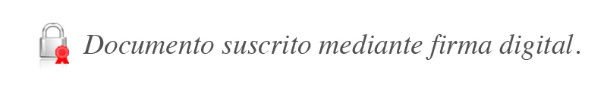 José Armando Fallas MartínezIntendente GeneralJAFM/OMMB/aaa*